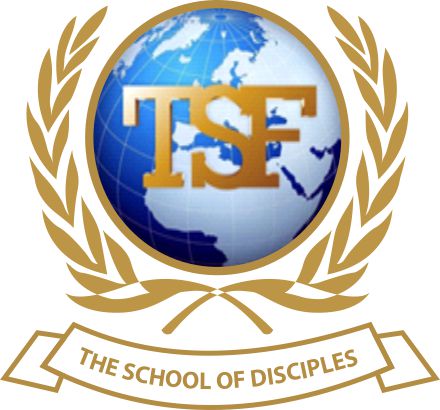 TSF SCHOOL OF DISCIPLESADVANCED CERTIFICATE IN CHRISTIAN DISCIPLESHIPModule 4.5 AssignmentSpiritual Forces of Good ''Angels''NAME: ___Remi Afiari__________________________________Please use your class notes and general research to answer the following questions. TSF School of Disciples  MODULE 4.5 AssignmentName: …Remi Afiari………………………………….................	Score: …………Module 4.5:  Spiritual Forces of Good ''Angels''1)	Why are angels grouped with forces of Good? They are grouped with forces of Good because there are two types of angels, some rebelled against God and lost their positions as angel and are called demons. Good is used to differentiate them. They are good angels that do good work to help us in this world that we are in.	_______________________________________________________________2)	Who are Angels and what is their origin? Angels are ministering spirits sent by God to do his will. They are messengers. God created all angels; they were all righteous and Holy when first created. They worshiped and served the one true God. Later some angels rebelled against God and lost their positions as angels. They became part of the force of evil and are called ‘demons. There are now two types of angels.	_______________________________________________________________	_______________________________________________________________	_______________________________________________________________3)	All angels were created good and holy ~ TRUE / FALSE? Support your answer with a Bible passage. True Praise him, all his angels, praise him all his heavenly hosts, praise him sun and moon, praise him all shinning stars, praise him, you highest Heavens and you waters above skies, let them praise the name of the Lord, for at his command they were created  (Psalm 148: 2-5).	_______________________________________________________________	_______________________________________________________________	_______________________________________________________________4)	“Angels are active, both in heaven and on earth”~ TRUE / FALSE? Support your answer with a Bible passage. True, angels are actives in Heaven and Earth, their source of powers are granted and governed by God. Matthew 18:10 says” in Heavens their angels do always behold the face of my father, which is in Heaven.	_______________________________________________________________	_______________________________________________________________	_______________________________________________________________5)	Angel’s ministry do not include.......?	a)	Worshiping	b)	To be worshipped	c)	Standing ready to do God's will	d)	Rejoicing over those who accept the Gospel6)	How many Archangels are mentioned in the Bible?	a)	3	b)	4	c)	1	c)	77)	Which Angel's name mean ''Mighty One''?	Gabriel 	_______________________________________________________________8)	Which Angel is also referred to as the ''The Great Prince”.  Where is this recorded in the Bible?	Michael .......It is Daniel 10:13	_______________________________________________________________9)	What does the word Angel mean? They are messengers of God they interpret God’s will, they protect, provide guidance,  bring answers to prayers, announcements, warn, instruct, bring judgements, encourage, sustain, deliver, intercede on behalf of believers in battles.	_______________________________________________________________	_______________________________________________________________	_______________________________________________________________10)	Is it possible to encounter angels and not recognize them as angels? Yes I believe it is possible to encounter and Angel and not know, many people has encountered them and not know that it was an angel.	_______________________________________________________________	_______________________________________________________________	_______________________________________________________________11)	What news did the Lord and two angels give Abraham? They told Abraham that he was going to have a son. A boy was promised	_______________________________________________________________	_______________________________________________________________	_______________________________________________________________12)	What happened when the two angels left and went to Sodom?They went to Sodom and Lot met them, he asked them to stay over at his house, they declined but later accepted after Lot pleaded with them, Lot took them home and fed them. People of Sodom wanted to have sexual relations with them, Lot told them to leave them, that He has two daughters that has not known man to give them, but the people pushed Lot, the two angels blinded their eyes and instructed Lot to take his family away out of that country because they were going to destroy the place. They went under God’s instructions to bring down judgement and destroy Sodom and Gomorrah.	_______________________________________________________________	_______________________________________________________________	_______________________________________________________________13)	Angels do eat ~ TRUE / FALSE? Support your answer with a Bible passage. True, angels do eat, in Genesis chapter 19 verse 3, Lot made food for the angels he baked bread without yeast and they ate. In Genesis 18:8 Abraham brought curds, milk and calf that he had prepared and set it before them, he served them as they ate under the tree.       ____________________________________	_______________________________________________________________	_______________________________________________________________14)	“Angels are all-knowing”~ TRUE / FALSE? Support your answer with a Bible passage. False, Angels have greater knowledge than men but they are not Omniscient. Matthew 24:36 points out but about that day or hour no one knows, not even the angels in Heaven nor the son only the father	_______________________________________________________________	_______________________________________________________________	_______________________________________________________________According to the ministry of Angels on earth, please insert one of the followings to where it fits and add the Bible passage.	Announcing  /  Revealing  /  Guiding  / Warning /  Preserving  / Encouraging / Sustaining.15)	'For there is born to you this day in the city of David a Savior, who is Christ the Lord' Announcing 	_______________________________________________________________16)	 “Arise, take the young Child and His mother, flee to Egypt, and stay there until I bring you word; for Herod will seek the young Child to destroy Him.” Warning	_______________________________________________________________17)	“Father, if it is Your will, take this cup away from Me; nevertheless not My will, but Yours, be done.” Then an angel appeared to Him from heaven, strengthening Him. Encouraging	_______________________________________________________________18)	Now behold, an angel of the Lord stood by him, and a light shone in the prison; and he struck Peter on the side and raised him up, saying, “Arise quickly!” And his chains fell off his hands. Preserving	_______________________________________________________________19)	Then Abraham lifted his eyes and looked, and there behind him was a ram caught in a thicket by its horns. So Abraham went and took the ram, and offered it up for a burnt offering instead of his son.        Revealing	_______________________________________________________________20)	For there stood by me this night an angel of God to whom I belong and whom I serve,  saying, ‘Do not be afraid, Paul; you must be brought before Caesar; and indeed God has granted you all those who sail with you. Sustaining 	_______________________________________________________________21)	Now an angel of the Lord spoke to Philip, saying, “Arise and go toward the south along the road which goes down from Jerusalem to Gaza.” This is desert. So he arose and went. And behold, a man of Ethiopia, a eunuch of great authority under Candace the queen of the Ethiopians, who had charge of all her treasury, and had come to Jerusalem to worship.Guiding_______________________________________________________________Life Applications:-22)	 “Everyone has a guardian Angel”~ TRUE / FALSE? Support your answer with a Bible passage. True, In Matthew18:10 says” Take heed that you do not despise one of these little ones, for I say to you that, in heaven their angels always see the face of my Father in Heaven.       Psalm 91:11-12 For He shall give his angels charge over you, to keep you in all your ways. In their hands they shall bear you up, lest you dash your foot against a stone.	_______________________________________________________________	_______________________________________________________________	_______________________________________________________________23)	Have you ever had an encounter or circumstances in your life that you strongly believe that surely an Angel of God must have come in your aid?  If YES, briefly share your experience? Yes I have, I remembered one day I was driving about to make a turning into the road of my workplace. As I made the turn, I heard police sirens, I have never been stopped before, so I scared, I slowly packed the car, begging God within me to sort out this situation, I got down, went to meet the police men, they asked me my name and if I had an ID with me, I proceed to the get ID, the two men looked at my ID and started laughing at my name unstoppable, I was given back my ID and they just drove laughing uncontrollable, I believe it can only be God, there was probably an angel that was with me and they forgot what they wanted to ask, they just drove off. I can never forget that particular incident, to God be the Glory.	_______________________________________________________________	_______________________________________________________________	_______________________________________________________________